Tiszaalpári Árpád Fejedelem Általános Iskola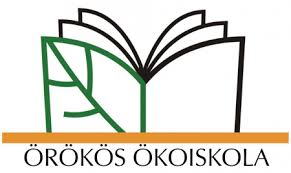 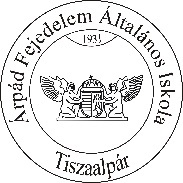 6066 Tiszaalpár, Alkotmány u. 14. 76/424-124 fax: 76/598-828e-mail: tiszaalpariskola@gmail.com       Ikt. sz.:………../2019.Osztálynévsorok 2018-20191. a osztályosztályfőnök: Kalmárné Palásti Mónikaosztályfőnök-helyettes (évfolyamfelelős): Barcsik Edit Márianapközi: Barcsik Edit MáriaCsernák EmeseCsóka ZoltánDobák FlóriánFekete MátéFöldvári NóraKarazsia Viola HannaKardos LeilaKézsmárki KonrádKis-Szabó VivienKonfár RékaKovács ViktóriaKovács Bálint BenceKovács Kristóf DávidPásztor Ádám KevinRácz RékaSzabó VivienSzója Kristóf TiborTorbán Lívia1. b osztályosztályfőnök: Kis-Szeniczeyné Kócsó Andreaosztályfőnök-helyettes (évfolyamfelelős): Ürmösné Csányi ÉvaAjtai MónikaFenyvesi FanniFiedler ZsókaHorváth EnikőHucz PannaKoczur Balázs JánosLingurárin PatrikLukács JankaMagyar Ramóna MónikaMata StefániaPatai NóraRéczi LiliSzabó BenceSzabó ZsófiaSzabó-Kupecz LiliVései Vanessza Dzsenifer2. a osztályosztályfőnök:Ivicz Lázár Józsefnéosztályfőnök-helyettes (évfolyamfelelős): Királyné Kemény Csillanapközi: Királyné Kemény CsillaBaranyi RolandBartók HannaCzimer DiánaCsókás József CsongorEszes Petronella KrisztinaGémes VivienJámbor LeventeKacziba LucaKézsmárki LíviaKovács Benjamin JánosMizere IzabellaNovák LeventePintér Liza SáraPopper JázminRadics HannaSelymes Roland BenjaminSzöllősi Andrea BettinaTamasovits LucaTóth MárkTörök ZoltánVedres Zsombor Zalán2. b osztályosztályfőnök: Bodor Melindaosztályfőnök-helyettes (évfolyamfelelős): Bartáné Füle BiankaAjtai KevinBalázsi SáraCsenki NoémiDemeter AnitaDósa FerencFarkas LászlóFerkovics ÉvaGyerkó PamelaGyuris FanniHegedűs Kinga DiánaHódi-Szabó AlexandraIlonka BenceJámbor Jázmin AnitaJani BálintLévai RenátaMagyar AndorMányi ViktorNemes RolandSzász Kiara Kitti3. a osztályosztályfőnök: Kozmáné László Zsuzsanna Katalinosztályfőnök-helyettes (évfolyamfelelős): Somodi IdaBalog EszterBarta GrétaBenkó Bence MátéBesszer Levente PéterDorogi Dávid TamásFarkas TímeaFiedler ÁronGavallér PetraGyerkó EditGyerkó RosalindaHuszár Viktor IstvánKacziba JankaKecső LeventeKeleti KiraKiss IstvánKovács BlankaKutasi MarcellLingurárin BrendonMarsa FlóraNagy Rita AnikóNovák AnikóNovák EmmaPatai Ádám DominikPatai Bianka KlaudiaVezsenyi Milán Árpád3. b osztályosztályfőnök: Ivicz Ivett Zitaosztályfőnök-helyettes (évfolyamfelelős): Tóthné Mátyus Mónikanapközi: Csányi Emese, Tóthné Mátyus Mónika, Ivicz LázárnéBársony István RolandBársony LauraBartók Tibor JózsefFedák CsongorFricska AttilaGálfi GáborGombos NorbertGyerkó Klementina NatáliaKrisztián LeventeLajos NóraLipinszki EvelinNovák ÁkosPalásti DávidSzlávik ZsoltTégla-Kovács ÁronTerdik Dávid JózsefTóth RenátaVincze Andrea4. a osztályosztályfőnök: Novák Lászlónéosztályfőnök-helyettes (évfolyamfelelős): Borbélyné Megyeri Mariannanapközi: Tóthné Mátyus Mónika, Ivicz LázárnéBerkes LiliCsenki HenriettaDósa ZétényFekete Áron GergelyFekete BalázsGulyás GrétaGyőri PetraHorváth Róbert KrisztiánJerkus Kornél IvánKapás NoémiKis Virág DzseniferKiss LauraKovács OlíviaNagy RichárdPatai Amanda TímeaPintér László MárkSipos Attila MórSzabó SzilviaTóth Ákos4. b osztályosztályfőnök:Borbélyné Megyeri Mariannaosztályfőnök-helyettes (évfolyamfelelős): Novák Lászlónénapközi: Csányi EmeseBallabás AdriennDemeter AngelikaDömötör IstvánFazekas ZoltánHucz MátéKállai KornélKeleti NatáliaKis VirágKis-Szabó AmandaKonfár PannaLászló SzabolcsLovas Vanessza MercédeszNagy MátéPalkó Brigitta NóraPapp SzabolcsRácz Nóra BrigittaSimonyi LiliSomodi Adrienn5. a osztályosztályfőnök: Maróti Pál Istvánosztályfőnök-helyettes (évfolyamfelelős): Suba Jánosnétanulószoba: Vámos VivienBalogh ÉvaBenkő AnnaCzakó GáborFarkas László DezsőGál TamásGálfi ZsófiaHorváth JázminHucz SándorIlonka Albert KristófKállai ZoltánKeskeny Péter LászlóMészáros AlexaMészáros ZsoltNagyházi ErikNebl ElizabetPatai IstvánPeringer ÁdámPopper Réka5. b osztályosztályfőnök: Ivicz Lázár Józsefosztályfőnök-helyettes (évfolyamfelelős): Dömötörné Tar Margittanulószoba: Vámos VivienBarta DávidDósa AnnaDósa AttilaGémes VencelGyovai BálintHucz FanniKiss MajaKonfár Péter OttóKrálik DávidLászki VeronikaMálits TamaraPintyi Kira NikolettaSándor BálintSinkó PatrikSzatmári LiliTári LiliánaTerdik ZsanettTóth SzabolcsViglási TamásViglási Vanda Anna5. c osztályosztályfőnök: Dömötörné Tar Margitosztályfőnök-helyettes (évfolyamfelelős): Ivicz Lázár Józseftanulószoba: Suba Jánosné, Dömötörné Tar Margit, Deli RenátaBarcsa Balázs IstvánCsernák MátéFái ÁkosFerkovics Martin GusztávHamerli Rebeka BorostyánKalmár AmiraKovács BarbaraLajos ViktóriaMarsa IstvánMezei PatrikOrsós Amira LeilaSárközi Bence SándorSzabó EnikőTary EdinaTörök Viktória EszterVincze István6. a osztályosztályfőnök: Bondár Enikőosztályfőnök-helyettes (évfolyamfelelős): Dombiné Szendrei Emesetanulószoba: Deli Renáta, Fehér IldikóAjtai MárkóBiró Irma FriderikaCsiszér MilánFábián BalázsFaragó NóraFreivolt RichárdGuzsik BoglárkaHegedűs Ida LillaJámbor Kristóf AttilaKocsis ReginaKonfár LiliMányi IstvánPappert LillaPatai Kevin KárolyPatai RolandRozmán AdriennTóth Cintia6. b osztályosztályfőnök: Fehér Emilosztályfőnök-helyettes (évfolyamfelelős): Bondár Enikőtanulószoba: Deli Renáta, Fehér IldikóBaranyi ÉvaBirkás Bálint BendegúzDósa KincsőFekete CsabaFodor PatrikGálig OlivérHomoki-Szabó AnitaKása BotondKiss Nándor JózsefKutasi Martin JánosMata DzsesszikaNagy Sándor ÁdámOllári EmmaOllári TamaraPalásti JózsefPalásti KittiSashalmi Kata7.a osztályosztályfőnök: Maróti Pál Istvánnéosztályfőnök-helyettes (évfolyamfelelős): Endre Mihálytanulószoba: Suba Jánosné, Dömötörné Tar Margit, Deli RenátaBende DominikBoros JánosCzombos Dávid KrisztiánGaraguly ÁdámGondi NikolettGyőri AndrásHauszfatter EmeseHekkel BenjaminHucz NikolettaNagyházi KevinNovák ZoltánSeregély FerencSzőllősi Rebeka7. b osztályosztályfőnök: Endre Mihályosztályfőnök-helyettes (évfolyamfelelős):Maróti Pál Istvánnétanulószoba: Suba Jánosné, Dömötörné Tar Margit, Deli RenátaAbonyi MirjamAjtai Kristóf MárkBobán Petrik JózsefFaragó RómeóHaticza AnnaKelemen NikolettKrálik Illés KristófMárton ZsanettNovák KristófNovák PatrikPapp DánielSkultéti Vanda KatalinTapodi NatáliaTóth Enikő8. a osztályosztályfőnök: Szőke Évaosztályfőnök-helyettes (évfolyamfelelős): Deák Lajosnétanulószoba: Deák Lajosné, Ivicz Lázár, Szőke Éva, Bondár Enikő, Dombiné Szendrei Emese, Fehér Emil, Maróti PálnéAbonyi DiánaAlbert Krisztián RolandBalog József FlóriánBaranyi EvelinBársony FerencBende DorinaDömötör MónikaFerkovics JakabFinta GergőForgó AnnamáriaGálig DominikaHanzi Hajnal IzabellaHauszfatter BotondHürkecz ViktorKása EszterKecső FanniKecső SándorKuruczlaki AdriennMagyar BalázsMicheller Márk BerzsiánMolnár ValériaRácz Eszter GyöngyiSzabó KittiVíglási Martin8. b osztályosztályfőnök: Deák Lajosnéosztályfőnök-helyettes (évfolyamfelelős): Szőke Évatanulószoba: Deák Lajosné, Ivicz Lázár, Szőke Éva, Bondár Enikő, Dombiné Szendrei Emese, Fehér Emil, Maróti PálnéAlbert Patrik SzabolcsBarna Károly NorbertBársony SándorCzinege BenceCzinege ViktorDeák FanniDömötör Bálint BenedekDugolity FanniGálfi MihályGóg MihályHoffman RenátaHomoki-Szabó EdinaJámbor Boglárka JuliannaKalmár PetraNémeth JózsefPopper Ádám JózsefRácz LiliSzabó KittiSzőllősi VanesszaTári TímeaTóth Dávid ZsoltVarga LászlóKelt: Tiszaalpár, 2019. január 8.Mayer Tamásnéintézményvezető